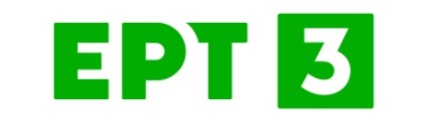 ΤΡΟΠΟΠΟΙΗΣΗ ΠΡΟΓΡΑΜΜΑΤΟΣΣάββατο  07/05/2214:00  |  ΕΙΔΗΣΕΙΣ - ΑΘΛΗΤΙΚΑ - ΚΑΙΡΟΣ	14:30 |  ΕΝΘΕΤΟ: ΜΝΗΜΕΣ ΓΗΠΕΔΩΝ [Ε]15:00 | Α2 ΜΠΑΣΚΕΤ   (Ζ)   WEB TVΤο πρωτάθλημα μπάσκετ της Α2 Ανδρών είναι στην ΕΡΤ. Ο προτελευταίος αγώνας του πρωταθλήματος ανάμεσα στην Καρδίτσα και τον Αμύντα Δάφνης-Υμηττού σε απευθείας μετάδοση από το Νέο Κλειστό Γυμναστήριο της Καρδίτσας. Ένα αγώνας φιέστα νίκης για τα "παιδιά" του προπονητή Κώστα Μπουρούση που κατέκτησαν την πρώτη θέση στη διοργάνωση και πανηγυρίζουν μαζί με τους φιλάθλους της Θεσσαλικής πόλης την άνοδο της ομάδας τους στη μεγάλη κατηγορία της stoiximan Basket League. Η ΕΡΤ3 μεταδίδει απευθείας τον αγώνα-γιορτή και τη στέψη των πρωταθλητών που "σηκώνουν με τα χέρια τους ψηλά" το κύπελλο και την πόλη της Καρδίτσας.ΚΑΡΔΙΤΣΑ - ΑΜΥΝΤΑΣ17:00 |   STOIXIMAN BASKET LEAGUE (Z)………………………………..(Δεν θα  μεταδοθεί ο αγώνας  ποδοσφαίρου της Super League 2)Κυριακή  08/05/22………………………………….14:00  |  ΕΙΔΗΣΕΙΣ - ΑΘΛΗΤΙΚΑ - ΚΑΙΡΟΣ	14:30 | «36Ο ΔΙΕΘΝΕΣ ΦΕΣΤΙΒΑΛ ΤΣΙΡΚΟ ΤΟΥ ΜΕΛΛΟΝΤΟΣ» [ 36TH TOMORROW'S CIRCUS WORLD FESTIVAL 2015]Παράσταση τσίρκο παραγωγής Telmondis 2015, διάρκειας 90’..Το ΔΙΕΘΝΕΣ ΦΕΣΤΙΒΑΛ ΤΣΙΡΚΟ ΤΟΥ ΜΕΛΛΟΝΤΟΣ είναι ένα μοναδικό γεγονός στον κόσμο. Τα τελευταία 30 χρόνια επέτρεψε σε νέους καλλιτέχνες από όλο τον κόσμο να επιδείξουν το ταλέντο τους σε ενθουσιώδες και μαγικό κοινό. Από το 1977 περισσότερα από 1000 νούμερα έχουν συμβάλει στη συγγραφή των νέων σελίδων της ιστορίας του τσίρκου. Αυτές οι εξαιρετικές συναντήσεις είναι μια ευκαιρία για πολλούς καλλιτέχνες από όλους τους πολιτισμούς να συγκρίνουν, να εμπλουτίσουν και να διευρύνουν τα ταλέντα τους. Είτε προέρχονται από τη Μογγολία ή την Αίγυπτο, τις Ηνωμένες Πολιτείες ή την Αργεντινή, τη Γκάνα ,τη Γαλλία ή το Βιετνάμ, οι ερμηνευτές από ολόκληρο τον πλανήτη βρίσκονται  κάτω από τη μεγάλη τέντα  του Cirque Phénix στο Παρίσι, το μεγαλύτερο τσίρκο στον κόσμο. Με τα χρόνια, το Φεστιβάλ έχει γίνει η απαραίτητη αναφορά για όλους τους λάτρεις του τσίρκου.16:00  |  PREGAME  ΒΕΡΟΙΑ-ΛΕΒΑΔΕΙΑΚΟΣ (Z)Κάνουμε προθέρμανση για το μεγάλο αγώνα που ακολουθεί. Με συνεντεύξεις, ρεπορτάζ, σχόλια λίγο πριν από τη σέντρα και όλα όσα πρέπει να γνωρίζετε για τη δράση μέσα και έξω από τον αγωνιστικό χώρο.  16:30  |  SUPER  LEAGUE 2 (Z)2 πρωταθλήτριες ομάδες, 2 κρίσιμοι αγώνες, 1 μόνο εισιτήριο ανόδου. Η μεγάλη στιγμή έφτασε. Η Βέροια, πρωταθλήτρια του Β. Ομίλου και ο Λεβαδειακός, πρωταθλητής του Ν. Ομίλου της Super League 2 σε δύο αναμετρήσεις που θα κρίνουν την άνοδο τους στη μεγάλη κατηγορία του Ελληνικού ποδοσφαίρου. Στη πρώτη αναμέτρηση η Βέροια, η επονομαζόμενη και Βασίλισσα του Βορρά που ιδρύθηκε το 1960 φιλοξενεί στην έδρα της τον Λεβαδειακό που ιδρύθηκε το 1961. Ο πρώτος αυτό αγώνας θα κρίνει πολλά για τη δεύτερη και τελική αναμέτρηση που θα διεξαχθεί μια εβδομάδα μετά στη Λειβαδιά για το αν οι βυσσινί - μπλε της Μακεδονίας ή οι πράσινοι - μπλε της Στ. Ελλάδας θα αγωνίζονται την επόμενη ποδοσφαιρική χρονιά στα μεγάλα σαλόνια της Super League. ΑΓΩΝΑΣ ΜΠΑΡΑΖ ΑΝΟΔΟΥ   ΒΕΡΟΙΑ-ΛΕΒΑΔΕΙΑΚΟΣ18:15  |  POSTGAME  ΒΕΡΟΙΑ-ΛΕΒΑΔΕΙΑΚΟΣ (Z)Ο απόηχος του αγώνα με τις καλύτερες φάσεις, συνεντεύξεις, ρεπορτάζ, σχόλια, παραλειπομένα, δηλώσεις των πρωταγωνιστών των ομάδων και όλα όσα συνέβησαν μέσα και έξω από τον αγωνιστικό χώρο.19:00  |  ΕΙΔΗΣΕΙΣ - ΑΘΛΗΤΙΚΑ - ΚΑΙΡΟΣ ………………………………………………………..(αλλάζει η παράσταση ΤΣΙΡΚΟ, το ΞΕΝΟ ΝΤΟΚΙΜΑΝΤΕΡ δεν θα προβληθεί)
